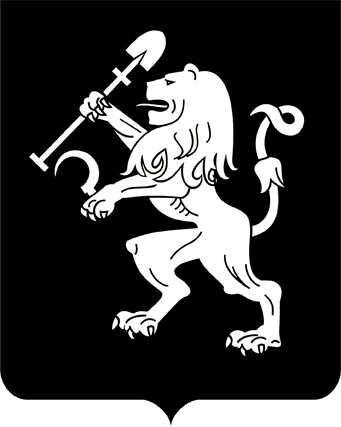 АДМИНИСТРАЦИЯ ГОРОДА КРАСНОЯРСКАПОСТАНОВЛЕНИЕО внесении измененийв постановление администрациигорода от 27.11.2012 № 595В целях оптимизации схемы размещения нестационарных торговых объектов на территории города Красноярска, в соответствии с приказом министерства промышленности и торговли Красноярского края от 27.09.2018 № 555-о «Об установлении Порядка разработки и утверждения схемы размещения нестационарных торговых объектов органами местного самоуправления муниципальных образований Красноярского края», руководствуясь ст. 7, 41, 58, 59 Устава города Красноярска, ПОСТАНОВЛЯЮ:1. Внести в таблицу приложения к постановлению администрации города от 27.11.2012 № 595 «Об утверждении схемы размещения нестационарных торговых объектов на территории города Красноярска» следующие изменения:1) в строках с номером объекта схемы размещения нестационарных торговых объектов на территории города Красноярска (далее – строки) 296, 321, 795, 1190, 1219, 1381, 1519, 1984, 2613, 2907, 3231, 3398, 3473, 3863, 3942, 4425, 4605, 4617, 4707: в графе 10 слова «муниципальная собственность/» исключить;графу 12 изложить в следующей редакции: «до 01.07.2022»;2) в строках 2811, 3088:в графе 10 слова «муниципальная собственность/» исключить;графу 12 изложить в следующей редакции: «до 01.01.2024»;3) в строках 106, 136, 1155, 1199, 1248, 1249, 1250, 1304, 1315, 2715, 2744, 2934, 3061, 3063, 3381, 3759, 3875, 3883, 4187, 4608, 4910, 4923:в графе 10 слова «муниципальная собственность/» исключить;графу 12 изложить в следующей редакции: «до 01.07.2024»;4) в строке 32:в графе 6 цифры «4,0» заменить цифрами «13,4»;в графе 7 цифры «13,4» заменить цифрами «4,0»;5) в графе 6 строки 177 цифры «105» заменить цифрами «154,0»;6) в графе 6 строки 455 цифры «53,57» заменить цифрами «114,8»;7) графу 12 строки 1199 изложить в следующей редакции:                 «до 01.07.2024»;8) графу 12 строки 1519 изложить в следующей редакции:                 «до 01.07.2022»;9) в графе 6 строки 2595 цифры «78,91» заменить цифрами «128,0»;10) в строке 3621:в графе 6 цифры «56,61» заменить цифрами «131,4»;в графе 10 слова «муниципальная собственность/» исключить;11) в строке 3724:в графе 6 цифры «25,93» заменить цифрами «38,6»;в графе 10 слова «муниципальная собственность/» исключить;12) в строке 3888:в графе 6 цифры «72» заменить цифрами «112,0»;в графе 10 слова «муниципальная собственность/» исключить;13) в графе 6 строки 4257 цифры «80» заменить цифрами «231,0»;14) в графе 7 строки 4587 цифры «84,0» заменить цифрами «109,0»;15) в строке 4872:в графе 6 цифры «40,6» заменить цифрами «117,0»;в графе 10 слова «муниципальная собственность/» исключить;16) в строке 4875:в графе 6 цифры «36,9» заменить цифрами «56,0»;в графе 10 слова «муниципальная собственность/» исключить;17) в графе 3 строки 5315 слово «Павильон» заменить словами «Комплекс временных объектов»;18) в графе 6 строки 5353 цифры «6,86» заменить цифрами «91,5»;19) строки 1139, 1613, 1821, 2194, 2203 таблицы признать утратившими силу;20) дополнить строками 5495–5538 в редакции согласно приложению к настоящему постановлению.2. Департаменту градостроительства администрации города в десятидневный срок с даты официального опубликования настоящего постановления направить изменения в схему размещения нестационарных торговых объектов на территории города Красноярска в министерство сельского хозяйства и торговли Красноярского края.3. Настоящее постановление опубликовать в газете «Городские новости» и разместить на официальном сайте администрации города.4. Постановление вступает в силу со дня его официального опубликования.Глава города                                                                                 С.В. ЕреминПриложениек постановлениюадминистрации городаот ____________ № _________20.10.2021№ 821№ объекта схемы размещения нестационарных торговых объектов на территории города КрасноярскаТип нестационарных торговых объектовАдресный ориентир расположения нестационарных торговых объектовКоличество нестационарных торговых объектов по каждому адресному ориентиру, шт.Площадь земельного участка, здания, строения, сооружения или их части, занимаемая нестационарным торговым объектом, кв. мПлощадь торго-вого объекта, кв. мВид реализуемой нестационарным торговым объектом продукцииСпециализация нестационарного торгового объектаИнформация о собственнике земельного участка, здания, сооружения, на котором расположен нестационарный торговый объектИнформация об использовании нестационарного торгового объекта субъектами малого или среднего предпринимательства, осуществляющими торговую деятельностьПериод размещения нестационарных торговых объектов23456789101112«5495Киоскул. Норильская, 116,56,5продовольственные товары/непродовольственные товары -неразграниченная государственная собственностьсубъект малого или среднего предпринимательствадо 01.07.20285496Киоскул. Свердловская, 113111,711,7продовольственные товары/непродовольственные товары-неразграниченная государственная собственностьсубъект малого или среднего предпринимательствадо 01.07.20285497Павильонул. Александра Матросова, 16130,030,0продовольственные товары/непродовольственные товары-неразграниченная государственная собственностьсубъект малого или среднего предпринимательствадо 01.07.20285498Павильонул. Свердловская, 113140,040,0продовольственные товары/непродовольственные товары-неразграниченная государственная собственностьсубъект малого или среднего предпринимательствадо 01.07.20285499Павильонул. Свердловская, 293111,011,0продовольственные товары/непродовольственные товары-муниципальная собственность*до 01.07.20265500Павильонул. Свердловская, 2931115,2115,2продовольственные товары/непродовольственные товары-муниципальная собственность*до 01.07.20265501Павильонул. Свердловская, 29316,16,1продовольственные товары/непродовольственные товары-муниципальная собственность*до 01.07.20265502Павильонул. Свердловская, 293142,242,2продовольственные товары/непродовольственные товары-муниципальная собственность*до 01.07.20265503Павильонул. Свердловская, 2931173,1173,1продовольственные товары/непродовольственные товары-муниципальная собственность*до 01.07.20265504Павильонул. Свердловская, 293126,026,0продовольственные товары/непродовольственные товары-муниципальная собственность*до 01.07.20265505Киоскул. Норильская, 16ж111,311,3продовольственные товары/непродовольственные товары -неразграниченная государственная собственностьсубъект малого или среднего предпринимательствадо 01.07.20285506Киоскул. Норильская, 16ж17,27,2продовольственные товары/непродовольственные товары -неразграниченная государственная собственностьсубъект малого или среднего предпринимательствадо 01.07.20285507Павильонул. Академика Павлова, 4150,850,8продовольственные товары/непродовольственные товары -неразграниченная государственная собственностьсубъект малого или среднего предпринимательствадо 01.07.20285508Киоско. Татышев, восточнее Октябрьского моста15,75,7продовольственные товары/непродовольственные товары-муниципальная собственность*до 01.07.20265509Киоско. Татышев, восточнее Октябрьского моста15,75,7продовольственные товары/непродовольственные товары-муниципальная собственность*до 01.07.20265510Киоско. Татышев, восточнее Октябрьского моста15,75,7продовольственные товары/непродовольственные товары-муниципальная собственность*до 01.07.20265511Киоско. Татышев, восточнее Октябрьского моста15,75,7продовольственные товары/непродовольственные товары-муниципальная собственность*до 01.07.20265512Киоско. Татышев, восточнее Октябрьского моста15,75,7продовольственные товары/непродовольственные товары-муниципальная собственность*до 01.07.20265513Киоско. Татышев, восточнее Октябрьского моста15,75,7продовольственные товары/непродовольственные товары-муниципальная собственность*до 01.07.20265514Киоско. Татышев, восточнее Октябрьского моста15,75,7продовольственные товары/непродовольственные товары-муниципальная собственность*до 01.07.20265515Киоско. Татышев, восточнее Октябрьского моста15,75,7продовольственные товары/непродовольственные товары-муниципальная собственность*до 01.07.20265516Киоско. Татышев, 71 м восточнее Октябрьского моста15,95,9продовольственные товары/непродовольственные товары-муниципальная собственность*до 01.07.20265517Киоско. Татышев, 67 м восточнее Октябрьского моста15,95,9продовольственные товары/непродовольственные товары-муниципальная собственность*до 01.07.20265518Киоско. Татышев, 58 м восточнее Октябрьского моста15,95,9продовольственные товары/непродовольственные товары-муниципальная собственность*до 01.07.20265519Киоско. Татышев, 54 м восточнее Октябрьского моста15,95,9продовольственные товары/непродовольственные товары-муниципальная собственность*до 01.07.20265520Киоско. Татышев, 50 м восточнее Октябрьского моста15,95,9продовольственные товары/непродовольственные товары-муниципальная собственность*до 01.07.20265521Киоско. Татышев, 46 м восточнее Октябрьского моста15,95,9продовольственные товары/непродовольственные товары-муниципальная собственность*до 01.07.20265522Киоско. Татышев, западнее Октябрьского моста15,75,7продовольственные товары/непродовольственные товары-муниципальная собственность*до 01.07.20265523Киоско. Татышев, западнее Октябрьского моста15,75,7продовольственные товары/непродовольственные товары-муниципальная собственность*до 01.07.20265524Киоско. Татышев, западнее Октябрьского моста15,75,7продовольственные товары/непродовольственные товары-муниципальная собственность*до 01.07.20265525Киоско. Татышев, западнее Октябрьского моста15,75,7продовольственные товары/непродовольственные товары-муниципальная собственность*до 01.07.20265526Киоско. Татышев, западнее Октябрьского моста15,75,7продовольственные товары/непродовольственные товары-муниципальная собственность*до 01.07.20265527Киоско. Татышев, западнее Октябрьского моста15,95,9продовольственные товары/непродовольственные товары-муниципальная собственность*до 01.07.20265528Киоско. Татышев, западнее Октябрьского моста15,95,9продовольственные товары/непродовольственные товары-муниципальная собственность*до 01.07.20265529Киоско. Татышев, западнее Октябрьского моста15,75,7продовольственные товары/непродовольственные товары-муниципальная собственность*до 01.07.20265530Киоско. Татышев, западнее Октябрьского моста15,95,9продовольственные товары/непродовольственные товары-муниципальная собственность*до 01.07.20265531Киоско. Татышев, восточнее Октябрьского моста17,87,8продовольственные товары/непродовольственные товары-муниципальная собственность*до 01.07.20265532Киоско. Татышев, восточнее Октябрьского моста17,97,9продовольственные товары/непродовольственные товары-муниципальная собственность*до 01.07.20265533Киоско. Татышев, 28 м западнее  Октябрьского моста15,95,9продовольственные товары/непродовольственные товары-муниципальная собственность*до 01.07.20265534Киоско. Татышев, 23 м западнее  Октябрьского моста15,95,9продовольственные товары/непродовольственные товары-муниципальная собственность*до 01.07.20265535Киоско. Татышев, 89 м восточнее Октябрьского моста15,95,9продовольственные товары/непродовольственные товары-муниципальная собственность*до 01.07.20265536Киоско. Татышев, 85 м  восточнее Октябрьского моста15,95,9продовольственные товары/непродовольственные товары-муниципальная собственность*до 01.07.20265537Киоскул. Гриболевская, 3215,75,7продовольственные товары/непродовольственные товары -неразграниченная государственная собственностьсубъект малого или среднего предпринимательствадо 01.07.20285538Киоскул. Гриболевская, 3219,39,3продовольственные товары/непродовольственные товары -неразграниченная государственная собственностьсубъект малого или среднего предпринимательствадо 01.07.2028»